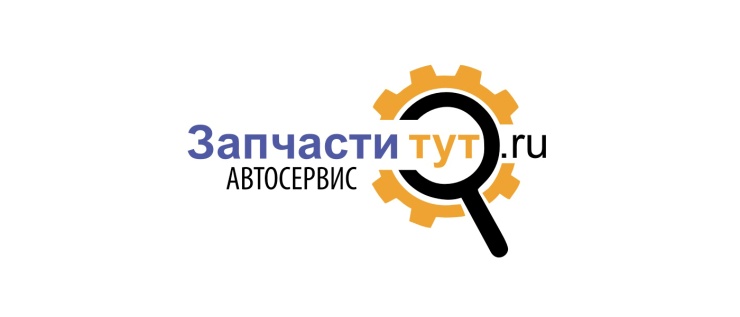 Прайс-лист на услуги автомойкиВид услугиЛегковые и КроссоверыДжипы, Вэны, МикроавтобусыТехническая мойка(ополаскивание)200250Экспресс мойка(без сушки)300350Наружная мойка(пена+сушка)350400Комплексная мойка(наружная мойка+все коврики+пылесос с багажником+влажная уборка салона+стекла изнутри)10001100Химчистка салона(зависит от степени загрязнения)от 5500от 6500Пылесос салона/багажника150/100200/150Влажная уборка пластика в салоне100150Мойка коврика салона/багажника25/5025/50Чистка стекол изнутри200250Обезжиривание кузова500650Удаление следов от насекомых100150Мойка ДВС с гарантией/без гарантии1500/5001800/600Воск150200Чистка колесного диска >R16/R17-R18/R19<50/75/10050/75/100Силикон100150Мойка днища на подъемнике15002000